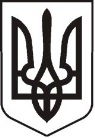 У К Р А Ї Н АЛ У Г А Н С Ь К А    О Б Л А С Т ЬП О П А С Н Я Н С Ь К А    М І С Ь К А    Р А Д АШ О С Т О Г О   С К Л И К А Н Н ЯРОЗПОРЯДЖЕННЯміського  голови25.07.2018                                                     м.Попасна                                                   № 177Про надання матеріальної допомоги         Розглянувши заяви  Міхайліченко В.Г., Гнатенка С.В., Канцедалова В.В., Чудної Л.П., Іщук С.А.,  Германова М.В., Коломієць Л.К., Малахової Н.Х., Косенко Т.Г., Ніконової А.М., Заіки Г.І., Суркової Л.О., Шутіної Т.М., Чудної К.С., Мандрики В.В., Верцанова А.І., Гуржия В.Г.,   Шаповалова В.А.,  Лушпи М.Л.,   Харченка В.В.,   Крисенка О.В.,     Бандурова О.В.,    на   підставі    рішення    80   сесії   міськради   від  27.10.2016  №  80/21 «Про затвердження Положення про виплату матеріальної допомоги з коштів міського бюджету і персонального складу  комісії  з виплати  матеріальної допомоги з коштів міського бюджету (у новій редакції)», протоколу  засідання комісії від  24.07.2018 № 7, актів обстеження матеріально-побутових умов та інших наданих документів: Надати матеріальну допомогу   на  придбання медикаментів  та  з інших причин наступним громадянам:  Міхайліченко Валентині Григорівні, яка мешкає в м.Попасна, вул.Ціолковсткого,50/3, у розмірі 500,00 (п’ятсот)  грн.  ) Гнатенку Сергію Володимировичу, який мешкає в м.Попасна, вул. Паславського,170, у розмірі  500,00 (п’ятсот)  грн.  Канцедалову Володимиру Вікторовичу, який мешкає в м.Попасна,  вул. Заводська,63, у розмірі  1000,00   грн.  )Чудній   Людмилі    Петрівні, яка   мешкає    в м.Попасна, вул. Пушкіна,60, у розмірі  400,00 (чотириста) грн Іщук  Світлані Андріївні, яка   мешкає в м.Попасна, вул. Больнична,22, у розмірі 500,00 (п’ятсот) грн.  Германову Михайлу Вікторовичу, який мешкає в м.Попасна, пл.Героїв,1/5, у розмірі 500,00 (п’ятсот)  грн.   Коломієць Любові Кирилівні, яка мешкає в м.Попасна, вул. Донецька,1а/30, у розмірі 300,00 (триста) грн.  Малаховій Ніні Хомівні, яка  мешкає в м.Попасна, вул. Донецька,1а/39, у розмірі 300,00 (триста)   грн.  Косенко Тетяні  Геннадіївні, яка мешкає в м.Попасна, вул.Грушевського,169, у розмірі 1000,00 (одна тисяча) грн.  Ніконовій Аллі Миколаївні, яка мешкає в м.Попасна, вул.Первомайська,48/17, у розмірі 300,00 (триста)  грн.  Заікі   Галині   Іванівні,   яка   мешкає в м.Попасна,    вул. Космічна,10а,  у розмірі  400,00 (чотириста)  грн.  Сурковій Лідії Олексіївні, яка мешкає  в м.Попасна, вул. Паславського,144, у розмірі 300,00 (триста)   грн.  Шутіній Тетяні Миколаївні, яка мешкає в м.Попасна,  вул. Первомайська,58/105, у розмірі 600,00 (шістсот) грн.  Чудній Катерині Сергіївні, яка мешкає в м.Попасна, вул. Гастелло,20, у розмірі  1000,00 (одна тисяча) грн.  Мандриці Валерію Вікторовичу, який мешкає в м.Попасна, вул.Бахмутська,6а/30, у розмірі  1000,00 (одна тисяча) грн.  Надати матеріальну допомогу  учасникам ліквідації наслідків аварії на ЧАЕС на придбання медикаментів:  Верцанову Анатолію Івановичу, який мешкає в м.Попасна, вул.Миру,112/17, у  розмірі  700,00 (сімсот) грн.  Гуржию Віктору Григоровичу, який мешкає в м.Попасна, вул.Гастелло,17, у розмірі   300,00 (триста) грн.  Шаповалову Віктору Анатолійовичу, який мешкає в м.Попасна, вул.Первомайська,3/110, у розмірі  700,00 (сімсот)  грн.  Лушпі  Михайлу Леонідовичу, який мешкає в м.Попасна,  вул.Миру,9, у  розмірі 700,00 (сімсот)  грн.  Харченку Володимиру Васильовичу, який мешкає в м.Попасна, вул.Гастелло,23, у розмірі 500,00 (п’ятсот)  грн.  Крисенку Олександру Володимировичу, який мешкає  в м.Попасна, вул.Говорова,17, у розмірі 700,00 (сімсот)  грн.  Надати матеріальну допомогу на відновлення житла: Бандурову Олександру Васильовичу, який мешкає в м.Попасна, вул.Грушевського,16/1, у розмірі 2000,00 (дві тисячі)  грн.  Міський  голови                                                                             Ю.І.Онищенко         Гапотченко, 20832